КУРСОВАЯ РАБОТА«ЧИСЛЕННЫЕ МЕТОДЫ И ВЫЧИСЛИТЕЛЬНЫЕ КОМПЛЕКСЫ В ЗАДАЧАХ СТРОИТЕЛЬСТВА»08.03.01– Строительство 2 КУРСИСХОДНЫЕ ДАННЫЕ К ЗАДАЧАМПРИМЕРЫ РЕШЕНИЙ2018УДК 539.3.8 (075)ББК 30.121 я 73К 90Рецензент А.Б.Абазовкандидат технических наук, доцент кафедры Кабардино-Балкарского государственного аграрного университетаКультербаев Х.П.К 90. Численные методы и вычислительные комплексы в задачах строительства. Курсовая работа. Для студентов заочной формы обучения бакалавриата  направления подготовки 08.03.01– Строительство. – Нальчик: Каб.-Балк. ун-т, 2018. – 25 с.Настоящее учебное пособие содержит общие методические указания, варианты задач, примеры их решения, рекомендации по оформлению курсовой работы по дисциплине «Численные методы и вычислительные комплексы» для бакалавриата направления подготовки  08.03.01– Строительство Института архитектуры, строительства и дизайна КБГУ. Содержание пособия соответствует Федеральному государственному образовательному стандарту третьего поколения и рабочей программе дисциплины.УДК 539.3.8 (075)ББК 30.121 я 73     Кабардино-Балкарский государственный университетим. Х.М. Бербекова,  2018.ОБЩИЕ МЕТОДИЧЕСКИЕ УКАЗАНИЯ ПО ВЫПОЛНЕНИЮ КУРСОВОЙ РАБОТЫ Курсовая работа по дисциплине «Численные методы и вычислительные комплексы» выполняется на 2 курсе бакалавриата направления подготовки 08.03.01 – Строительство содержит пункты: Оглавление, Введение, Задачи, Литература  (см. «Образец курсовой работы», размещённый в Интернете):1. Определение реакций опор твёрдого тела.2. Смета на строительство дачного дома.3. Численное интегрирование функций методом трапеций.4.Численное интегрирование функций методом Симпсона.5. Определение реакций опор пространственного стержня.6. Расчёт плоской фермы.Следующие методические указания являются общими для всех работ: 1. Исходные данные к работе выбираются студентом самостоятельно согласно индивидуальному шифру, состоящему из двух чисел. По первому числу берутся номера схем, чертежей и т. д., по второму – соответствующие количественные данные и единицы их измерений. 2. Прежде чем приступить к работе следует обстоятельно изучить или повторить соответствующий теоретический материал.3. Расчётная и графическая части работы должны быть выполнены на стандартных листах писчей бумаги 210 х 297 мм, сброшюрованных в альбом с обложкой из плотной бумаги. Первая (титульная) страница должна быть оформлена по указанному ниже образцу (стр.4). На страницах работы должны быть указаны их номера.4. В начале каждой задачи необходимо привести её номер, текст условия, расчётную схему и таблицу исходных данных. Далее следуют текст решения и ответы на поставленные вопросы. Все расчётные выкладки должны представлять собой стройную логическую последовательность и сопровождаться лаконичным пояснительным текстом. При этом не допускается сокращение слов кроме общепринятых. Каждый пункт решения должен при необходимости содержать вспомогательные чертежи или эскизы, расчётную формулу в общем виде, числовое повторение (подстановку) этой формулы и ответ. В промежуточных и окончательных ответах проставляются единицы измерения получаемых величин.5. Все чертежи, схемы, расчёты и пояснения выполняются на компьютере.6. Курсовая работа должна быть оформлена как единое произведение с общим титульным листом, со сквозной нумерацией от первой страницы до конца, сброшюрована, иметь твёрдую обложку (плотная бумага, скоросшиватель, типографская обложка и т.д.).7. Курсовая работа принимается с защитой и выставлением оценки. При этом учитываются как теоретические знания студента по теме, так и его умения и навыки по их приложению к конкретным практическим задачам. При неудовлетворительной защите работа не засчитывается, студенту предлагается повторная защита или выдаётся другое задание для выполнения работы вновь.Образец оформления титульного листа1.Определение реакций опор твёрдого телаЗадана схема бруса, ось которого – ломаная линия. Брус нагружен сосредоточенной силой F, распределённой нагрузкой интенсивностью q и парой сил с моментом М.  Численные значения нагрузок и размеров берутся из таблицы. Определить реакции опор с помощью табличного процессора EXCEL.Исходные данныеРешениеИзобразим расчётную схему, на которой вместо опор указываем возможные опорные реакции. Проведём координатные оси x и y. Обозначим шарнирно-неподвижную опору точкой A, опорный стержень – BС, (рис. 1). В шарнирно-неподвижной опоре возникают две составляющие реакцииXA, YA, которые наносим вдоль осей координат (направление произвольное). В стержне ВС возникает одна опорная реакция RB, направленная вдоль его оси. Далее действие связей на конструкцию заменяем их реакциями, т.е.  в соответствии с принципом освобождаемости от связей отбрасываем опоры (рис. 2) и в местах их расположения прилагаем опорные реакции ХA, YA, RB.Равномерно распределённую нагрузку интенсивностью q заменяем сосредоточенной силой Q = qa = 2,5 · 2,2 = 5,5 кН, приложенной в середине участка. Далее задача решается с сосредоточенными силами. При этом для использования теоремы Вариньона в дальнейших вычислениях реакция опорного стержня  RB разлагается на компоненты XB, YB. ХB= RB cosα,             YB = RB sinα.Внешние силы и опорные реакции образуют плоскую систему, для которой можно составить три уравнения равновесия, содержащих три неизвестные опорные реакции. Для их вычисления можно использовать уравнения равновесия в первой форме: два уравнения проекций сил на оси х, у, также  уравнение моментов относительно точки А..                                                          (1).                                                 (2).                        (3)Из уравнения (3)  найдём опорную реакцию RB, так как XBи YB выражаются через неё. Подставив выражения для них, получим:.Из уравнений  (1) и (2) имеем:,          .Все реакции положительные. Это означает, что направления реакций соответствуют обозначенным на рис. 2.Листинг решения в табличном процессоре EXCELДанные к задачам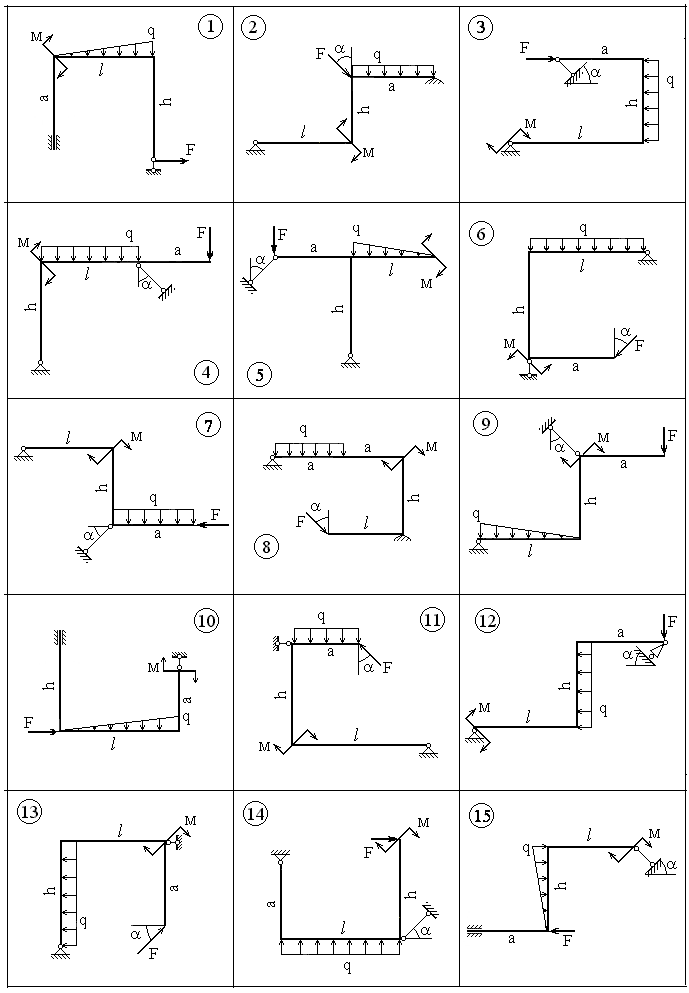 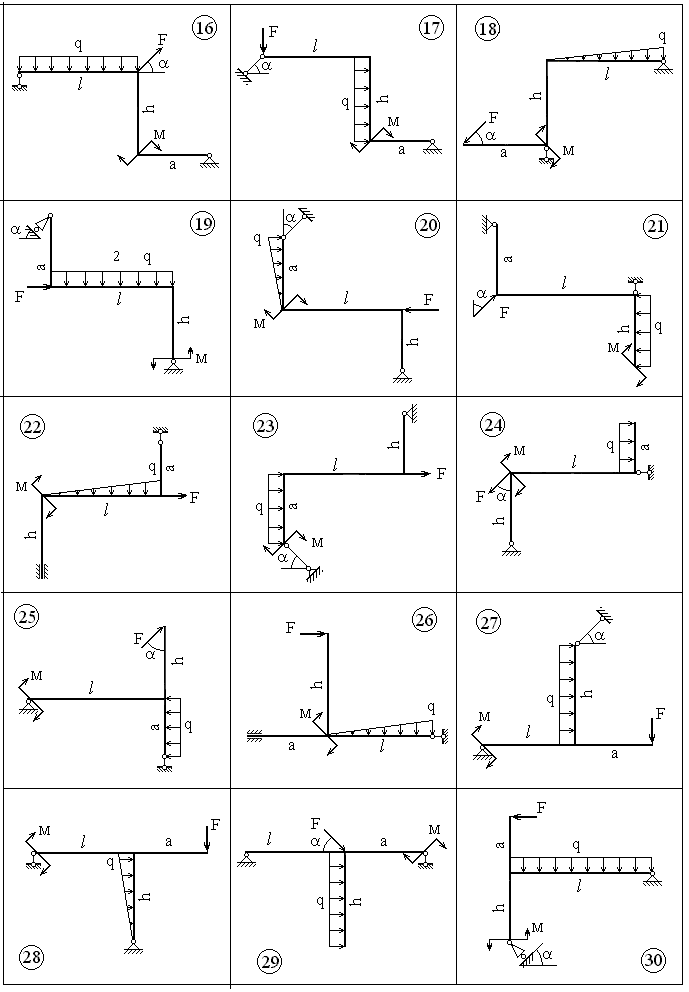 2.Смета на строительство дачного домаС помощью табличного редактора EXCEL составить смету на строительство дачного домаJ=04.Численное интегрирование функций методом СимпсонаJ=-2,6e-17Варианты функций в методах трапеций и Симпсона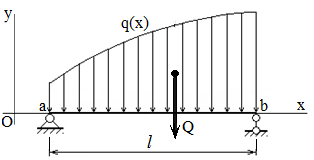 К балке длиной lприложена неравномерно распределённая нагрузка q(x). Методами численного интегрирования трапеций и Симпсона определить её равнодействующую Q.Данные к задачам5.Определение реакций опор пространственного стержня	Составить уравнения равновесия для пространственной стержневой системы. Определить реакции опор из системы алгебраических уравнений с помощью вычислительного комплекса МАТЛАБ.Исходные данные:РешениеПоказываем координатные оси x, y, z, общие для всей расчётной схемы. В шарнирно-неподвижной опоре возникают три опорные реакции X1, X2, X3. Остальные опоры шарнирно-подвижные, поэтому в них возникает по одной опорной реакции: X4, X5, X6. Направления реакций выбираются произвольно. С целью определения реакций опор составим уравнения равновесия всей системы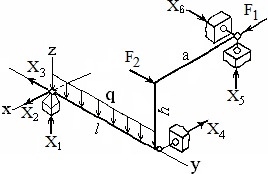 1) 2) 3) 4) ,5) 6) .Уравнения 1)- 6) образуют неоднородную систему линейных алгебраических уравнений, которую представим в матрично-векторной формеAX = b,где А – квадратная матрица порядка  n = 6,       X, b – шестимерный  вектор.A=,  X =,            b =.Ненулевые элементы матрицы А и компоненты вектора b в силу уравнений 1) – 6) имеют вид:a12=1,    a14=-1,   a23=-1,   a26=1,   a31=1,   a35=1,a45=l,  a46=-h,   a55=a,   a64=l,   a66=-a;b1 = -F1,      b2=-F2,      b3=ql,       b4=ql2/2+F2h,      b5=-F1h,      b6=F1l.Запишем эти результаты в виде матрицы и вектора более наглядноA = ,         b = Здесь нулевые элементы не показаны.Компьютерная программа на алгоритмическом языке Matlab выдала вектор решения:X ={14,819     -8,607,     -17,173,    -4,607,     -6,7692,     -23,173}  кНЛистинг программы% Решается система алгебраических уравнений   АХ=bclear all;ticdisp('начало______________________')% Исходные данные:a=1.3;  h=2.2;   l=3.5;   F1=4;    F2=6;    q=2.3;n=6; A=zeros(n,n); b=zeros(n,1);  X=zeros(n,1); % Элементы матрицы  AA(1,2)=1; A(1,4)=-1; A(2,3)=-1; A(2,6)=1;A(3,1)=1; A(3,5)=1; A(4,5)=l;  A(4,6)=-h;  A(5,5)=a;  A(6,4)=l;  A(6,6)=-a;% Компоненты вектора bb(1)=-F1;  b(2)=-F2;  b(3)=q*l;b(4)=q*l^2/2+F2*h;  b(5)=-F1*h;  b(6)=F1*l;% Решение системы уравнений:  АХ=b       X=A\b  disp('конец_______________________')tocДанные к задачам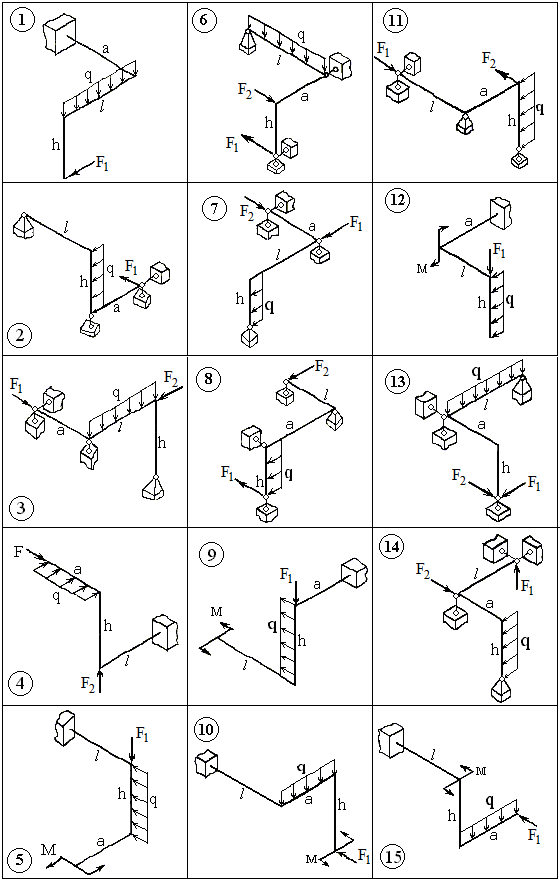 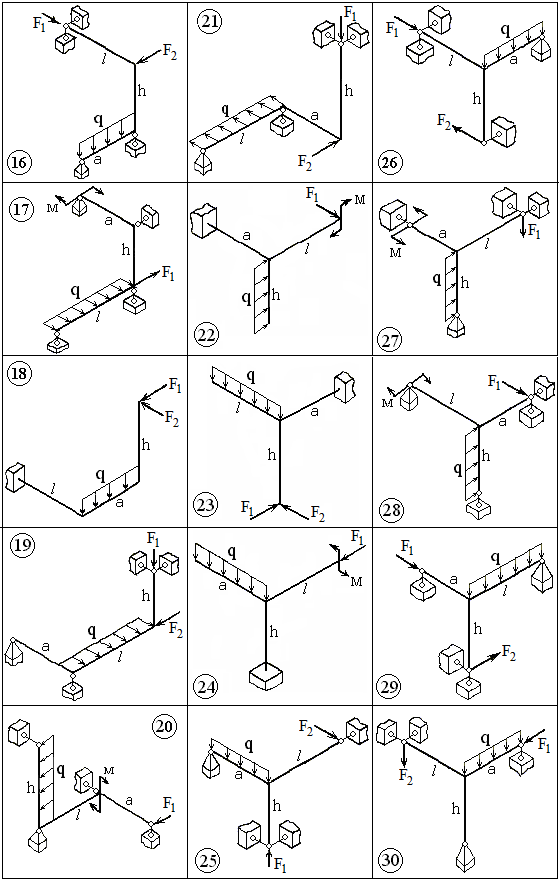 6.Расчёт плоской фермыПлоская ферма состоит из семи стержней и держится на трёх опорных стержнях (рис. 1). Определить усилия в стержнях с помощью вычислительного комплекса МАТЛАБ.Исходные данныеРешениеФерма и приложенные силы находится в вертикальной плоскости и представляют плоскую систему. Для неё соблюдается условие статической определённости в виде соотношения между количествами стержней, узлов и опорных стержней: Количество узлов , стержней , опорных стержней Co=3. Очевидно, что условие выполняется.Изобразим расчётную схему (рис. 2).  Покажем координатные оси х, у, отметим узлы B, D, E, G, K, B,номера стержней 1, 2, 3, 4, , 5, 6, 7, 8,9,10.Приступим к определению усилий в стержнях методом вырезания узлов. С этой целью вырежем узлы D, E, G, K, B (рис. 3), обозначим продольные силы в сечениях стержней .Необходимые для составления уравнений равновесия углы наклона стержней к к оси x - ов найдём по рис. 2,3:Тригонометрические функции, требующиеся далее при составлении уравнений равновесия, легко определяются по известным формулам их соотношений: 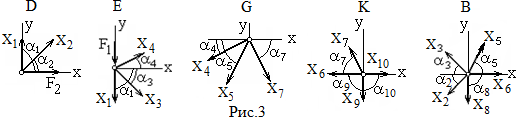 Рассмотрим условия равновесия каждого узла. Узел D. Предполагая сходящиеся к нему стержни 1 и 2 растянутыми, изобразим узел и силы, приложенные к нему. Составим уравнения равновесия в виде равенства нулю сумм проекций сил на координатные оси x, y:                                                (1)                                                (2)Аналогично составляем уравнения равновесия для других узлов:Узел Е. ,                                           (3).                               (4)Узел G. ,                                (5).                               (6)Узел K..                                        (7).                                        (8)Узел B..                             (9)                             (10)Коэффициенты при неизвестных и свободные члены вышеприведённых уравнений (1) - (10) образуют матрицу А и вектор b, c помощью которых можно найти неизвестные опорные реакции и усилия в стержнях фермы из соответствующей системы алгебраических уравненийAX = b,                                                   (11)где А – квадратная матрица порядка  n = 10,  b – десятимерный вектор. Выпишем их более наглядно.A = ,         b =  Компьютерная программа на алгоритмическом языке Matlab выдала вектор решения :X = {7,333     -9,475      -12,346      9,162      -12,905 -8,932       7,743       -14,167      7,167       -6}  кН.Отрицательным значениям соответствуют сжатые стержни.Листинг программы на алгоритмическом языке МАТЛАБ% Иванов П.С. Шифр 31-6 17.09.17 % Расчёт плоской фермы % Решается система алгебраических уравнений   АХ=bclear all;ticdisp('начало______________________')% Исходные данные:a=2.7;  h=3.3;  F1=7;  F2=6;n=10; A=zeros(n,n); b=zeros(n,1);  X=zeros(n,1);tg(2)=h/a; tg(3)=h/a;  tg(4)=h/2/a; tg(5)=2*h/a; tg(6)=0; tg(7)=2*h/a;for i=2:7;     c(i)=1/sqrt(1+tg(i)^2);  s(i)=sqrt(1-c(i)^2);end;% Элементы матрицы  A и вектора bA(1,2)=c(2);                                 b(1)=-F2;A(2,1)=1; A(2,2)=s(2);                      A(3,3)=c(3);   A(3,4)=c(4);                             A(4,1)=-1;  A(4,3)=-s(3); A(4,4)=s(4);       b(4)=F1;A(5,4)=-c(4); A(5,5)=-c(5);  A(5,7)=c(7);                 A(6,4)=-s(4); A(6,5)=-s(5);  A(6,7)=-s(7);               A(7,6)=-1;  A(7,7)=-c(7);   A(7,10)=1;   A(8,7)=s(7); A(8,9)=-1;   A(9,2)=-c(2);  A(9,3)=-c(3); A(9,5)=c(5); A(9,6)=1; A(10,2)=-s(2);  A(10,3)=s(3); A(10,5)=s(5); A(10,8)=-1; % Решение системы уравнений:  АХ=bX=A\bdisp('конец_______________________')tocДанные к задачам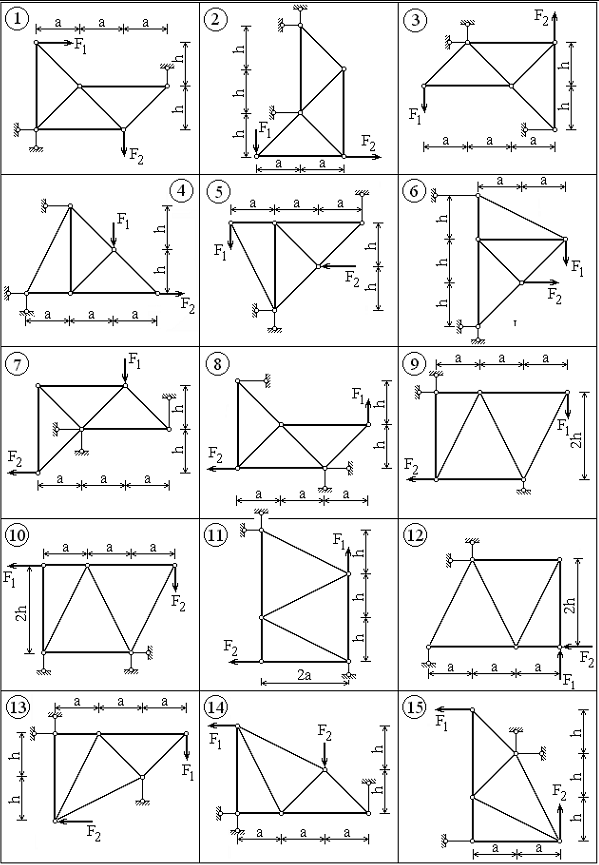 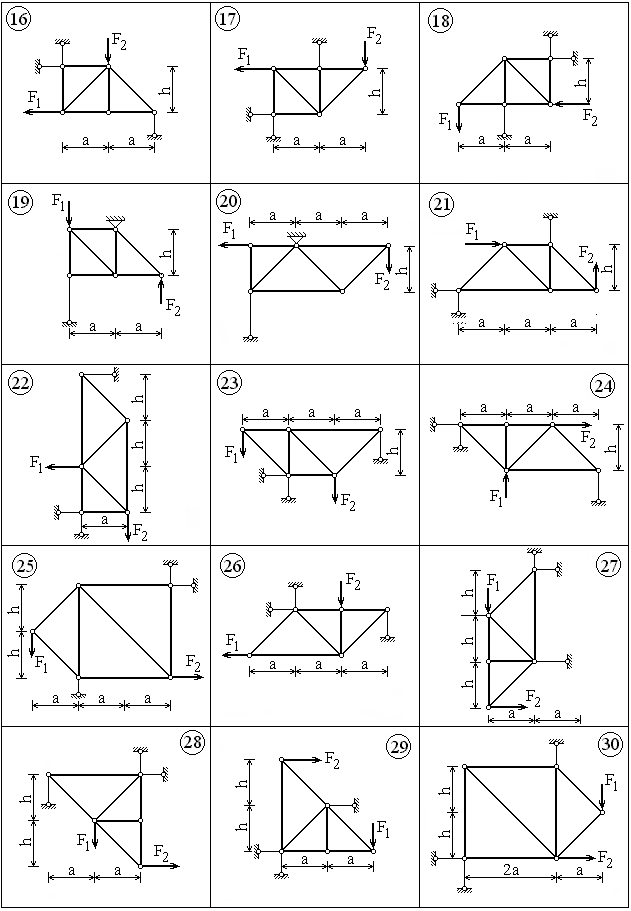 Литература1.Культербаев Х.П. Введение в MATLAB. – Нальчик: Каб.-Балк. ун-т, 2017.– 60 с. Электронное издание. Сайт: kafedratpm.ukoz.ru.2.Культербаев Х.П. Введение в MATLAB. – Нальчик: Каб.-Балк. ун-т, 20006. – 57 с.     3.Карчевский Е. М., Филиппов И. Е.. Excel 2007 в примерах. Казань. Казанский федеральный университет. 2010. -75 с.    4.Лебедев А. Понятный самоучитель Excel 2013. -Питер. 2014/ 128 c.КАБАРДИНО-БАЛКАРСКИЙ ГОСУДАРСТВЕННЫЙУНИВЕРСИТЕТ им. Х.М. БЕРБЕКОВАКАФЕДРА СТРОИТЕЛЬНЫХ КОНСТРУКЦИЙ И МЕХАНИКИЧИСЛЕННЫЕ МЕТОДЫ И ВЫЧИСЛИТЕЛЬНЫЕ КОМПЛЕКСЫКУРСОВАЯ РАБОТА«ЧИСЛЕННЫЕ МЕТОДЫ И ВЫЧИСЛИТЕЛЬНЫЕКОМПЛЕКСЫ В ЗАДАЧАХ СТРОИТЕЛЬСТВА»Исполнитель: Иванов И.М.Направление «Строительство»2 курсФорма обучения – заочнаяШифр: 31–6 Руководитель: Петров А.С. Дата сдачи:_________Нальчик – 2018ШифрамlмhмFкНMкНмqкН/мαград.31–62,22,72,55,164,550Исходная  схемаРасчётная схема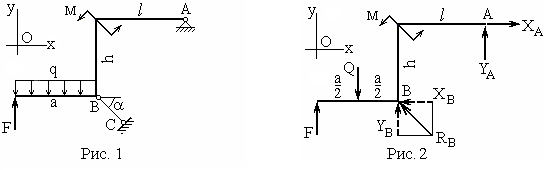 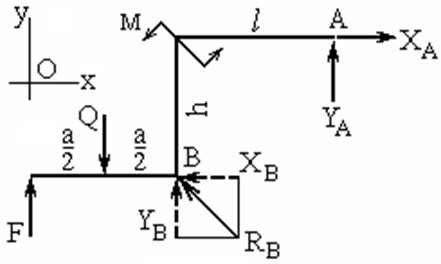 Рис. 1Рис. 2Определение реакций опор твёрдого телаОпределение реакций опор твёрдого телаОпределение реакций опор твёрдого телаОпределение реакций опор твёрдого телаОпределение реакций опор твёрдого телаОпределение реакций опор твёрдого телаОпределение реакций опор твёрдого телаОпределение реакций опор твёрдого телаОпределение реакций опор твёрдого телаОпределение реакций опор твёрдого телаОпределение реакций опор твёрдого телаОпределение реакций опор твёрдого телаЗадана схема бруса c ломанной осью. Брус нагружен сосредоточеннойЗадана схема бруса c ломанной осью. Брус нагружен сосредоточеннойЗадана схема бруса c ломанной осью. Брус нагружен сосредоточеннойЗадана схема бруса c ломанной осью. Брус нагружен сосредоточеннойЗадана схема бруса c ломанной осью. Брус нагружен сосредоточеннойЗадана схема бруса c ломанной осью. Брус нагружен сосредоточеннойЗадана схема бруса c ломанной осью. Брус нагружен сосредоточеннойЗадана схема бруса c ломанной осью. Брус нагружен сосредоточеннойЗадана схема бруса c ломанной осью. Брус нагружен сосредоточеннойЗадана схема бруса c ломанной осью. Брус нагружен сосредоточеннойЗадана схема бруса c ломанной осью. Брус нагружен сосредоточеннойЗадана схема бруса c ломанной осью. Брус нагружен сосредоточеннойЗадана схема бруса c ломанной осью. Брус нагружен сосредоточеннойЗадана схема бруса c ломанной осью. Брус нагружен сосредоточеннойЗадана схема бруса c ломанной осью. Брус нагружен сосредоточеннойЗадана схема бруса c ломанной осью. Брус нагружен сосредоточеннойЗадана схема бруса c ломанной осью. Брус нагружен сосредоточеннойЗадана схема бруса c ломанной осью. Брус нагружен сосредоточеннойЗадана схема бруса c ломанной осью. Брус нагружен сосредоточенной силой F, распределённой нагрузкой интенсивностью q силой F, распределённой нагрузкой интенсивностью q силой F, распределённой нагрузкой интенсивностью q силой F, распределённой нагрузкой интенсивностью q силой F, распределённой нагрузкой интенсивностью q силой F, распределённой нагрузкой интенсивностью q силой F, распределённой нагрузкой интенсивностью q силой F, распределённой нагрузкой интенсивностью q силой F, распределённой нагрузкой интенсивностью q силой F, распределённой нагрузкой интенсивностью q силой F, распределённой нагрузкой интенсивностью q силой F, распределённой нагрузкой интенсивностью q силой F, распределённой нагрузкой интенсивностью q силой F, распределённой нагрузкой интенсивностью q и парой сил с моментом М.  Численные значения нагрузок и размеров  и парой сил с моментом М.  Численные значения нагрузок и размеров  и парой сил с моментом М.  Численные значения нагрузок и размеров  и парой сил с моментом М.  Численные значения нагрузок и размеров  и парой сил с моментом М.  Численные значения нагрузок и размеров  и парой сил с моментом М.  Численные значения нагрузок и размеров  и парой сил с моментом М.  Численные значения нагрузок и размеров  и парой сил с моментом М.  Численные значения нагрузок и размеров  и парой сил с моментом М.  Численные значения нагрузок и размеров  и парой сил с моментом М.  Численные значения нагрузок и размеров  и парой сил с моментом М.  Численные значения нагрузок и размеров  и парой сил с моментом М.  Численные значения нагрузок и размеров  и парой сил с моментом М.  Численные значения нагрузок и размеров  и парой сил с моментом М.  Численные значения нагрузок и размеров  и парой сил с моментом М.  Численные значения нагрузок и размеров  и парой сил с моментом М.  Численные значения нагрузок и размеров  и парой сил с моментом М.  Численные значения нагрузок и размеров  и парой сил с моментом М.  Численные значения нагрузок и размеров  и парой сил с моментом М.  Численные значения нагрузок и размеров берутся из таблицы. Определить реакции опор с помощью табличногоберутся из таблицы. Определить реакции опор с помощью табличногоберутся из таблицы. Определить реакции опор с помощью табличногоберутся из таблицы. Определить реакции опор с помощью табличногоберутся из таблицы. Определить реакции опор с помощью табличногоберутся из таблицы. Определить реакции опор с помощью табличногоберутся из таблицы. Определить реакции опор с помощью табличногоберутся из таблицы. Определить реакции опор с помощью табличногоберутся из таблицы. Определить реакции опор с помощью табличногоберутся из таблицы. Определить реакции опор с помощью табличногоберутся из таблицы. Определить реакции опор с помощью табличногоберутся из таблицы. Определить реакции опор с помощью табличногоберутся из таблицы. Определить реакции опор с помощью табличногоберутся из таблицы. Определить реакции опор с помощью табличногоберутся из таблицы. Определить реакции опор с помощью табличногоберутся из таблицы. Определить реакции опор с помощью табличногоберутся из таблицы. Определить реакции опор с помощью табличногоберутся из таблицы. Определить реакции опор с помощью табличногоберутся из таблицы. Определить реакции опор с помощью табличногопроцессора EXCELпроцессора EXCELпроцессора EXCELИсходные данныеИсходные данныеИсходные данныеИсходные данныеШифраlhFFMqααШифрмммкНкНкНмкН/мград.град.31–62,22,72,55,15,164,55050Исходная  схемаИсходная  схемаРасчётная схемаРасчётная схемаРасчётная схемаРасчётная схемаРасчётная схемаРасчётная схемаРасчётная схемаРасчётная схемаРасчётная схемаРасчётная схемаРасчётная схемаРасчётная схемаРешениеСосредоточенная силаСосредоточенная силаСосредоточенная силаQ = qa= 9,99,9кНRB разлагается на RB разлагается на компоненты XB, YB. компоненты XB, YB. компоненты XB, YB. компоненты XB, YB. ХB = RB cosα,             YB = RB sinα.ХB = RB cosα,             YB = RB sinα.ХB = RB cosα,             YB = RB sinα.ХB = RB cosα,             YB = RB sinα.ХB = RB cosα,             YB = RB sinα.ХB = RB cosα,             YB = RB sinα.ХB = RB cosα,             YB = RB sinα.ХB = RB cosα,             YB = RB sinα.ХB = RB cosα,             YB = RB sinα.ХB = RB cosα,             YB = RB sinα.ХB = RB cosα,             YB = RB sinα.Уравнения равновесияУравнения равновесияУравнения равновесия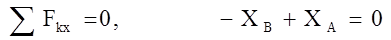 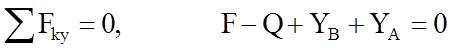 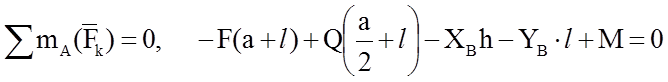 .                                                          (1).                                                          (1).                                                          (1).                                                          (1).                                                          (1).                                                          (1).                                                          (1).                                                 (2).                                                 (2).                                                 (2).                                                 (2).                                                 (2).                                                 (2).                                                 (2).                        (3).                        (3).                        (3).                        (3).                        (3).                        (3).                        (3)Опорные реакции.Опорные реакции.Из уравнения (3)  :Из уравнения (3)  :Из уравнения (3)  :Из уравнения (3)  :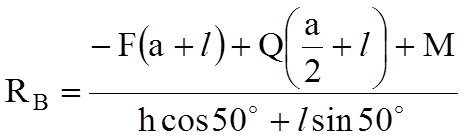 RB=5,069кНXB=3,258кНкНYB=3,8833,883кНкНкНкНкНкНкНXA=XB=3,258кНYA= -F+Q - YB=  0,917 кНYA= -F+Q - YB=  0,917 кНYA= -F+Q - YB=  0,917 кНYA= -F+Q - YB=  0,917 кНYA= -F+Q - YB=  0,917 кНYA= -F+Q - YB=  0,917 кНYA= -F+Q - YB=  0,917 кНYA= -F+Q - YB=  0,917 кН0,917кНкНкНкНкНВсе реакции положительные. Это означает, что направления Все реакции положительные. Это означает, что направления Все реакции положительные. Это означает, что направления Все реакции положительные. Это означает, что направления Все реакции положительные. Это означает, что направления Все реакции положительные. Это означает, что направления Все реакции положительные. Это означает, что направления Все реакции положительные. Это означает, что направления Все реакции положительные. Это означает, что направления Все реакции положительные. Это означает, что направления Все реакции положительные. Это означает, что направления Все реакции положительные. Это означает, что направления Все реакции положительные. Это означает, что направления Все реакции положительные. Это означает, что направления реакций соответствуют обозначенным на рис. 2.реакций соответствуют обозначенным на рис. 2.реакций соответствуют обозначенным на рис. 2.реакций соответствуют обозначенным на рис. 2.реакций соответствуют обозначенным на рис. 2.реакций соответствуют обозначенным на рис. 2.реакций соответствуют обозначенным на рис. 2.Второе числошифраамlмhмFкНMкНмqкН/мαград.11,22,01,65,263,14021,62,42,04,652,45032,02,82,44,072,14042,43,22,85,042,05051,22,01,65,852,540№№Наименование затратЕдин. измер.Цена, рубКол-воСтоимость, руб1Основание из щебнякуб. м500630002Фундаментные ж/б блокикуб. м400010400003Гидроизоляция фундаментовкв.м 40030120004Кирпичитыс. шт600010600005Пиломатериалыкуб. м60002120006Ж/б панели перекрытияшт70007490007Ж/б перемычкишт150011165008Металлочерепицакв.м 60050300009Отделочные материалыкв.м 10080800010Производство работчел/дни14006084000ВсегоВсегоВсегоВсегоВсего3145003. Численное интегрирование функций методом трапеций3. Численное интегрирование функций методом трапеций3. Численное интегрирование функций методом трапеций3. Численное интегрирование функций методом трапеций3. Численное интегрирование функций методом трапеций3. Численное интегрирование функций методом трапеций3. Численное интегрирование функций методом трапеций3. Численное интегрирование функций методом трапеций3. Численное интегрирование функций методом трапеций3. Численное интегрирование функций методом трапеций3. Численное интегрирование функций методом трапеций3. Численное интегрирование функций методом трапецийy=f(x)y=f(x)y=f(x)y=f(x)f(x)=sin(x)f(x)=sin(x)n=20a=a=a=a=00b=6,28318h=h=h=h=0,3141590,314159ixiyiyi000010,3141590,3090170,30901720,6283190,5877850,58778530,9424780,8090170,80901741,2566370,9510570,95105751,5707961161,8849560,9510570,95105772,1991150,8090170,80901782,5132740,5877850,58778592,8274330,3090170,309017103,1415930,0000000,000000113,455752-0,309017-0,309017123,769911-0,587785-0,587785134,084070-0,809017-0,809017144,398230-0,951057-0,951057154,712389-1-1165,026548-0,951057-0,951057175,340708-0,809017-0,809017185,654867-0,587785-0,587785195,969026-0,309017-0,309017206,283185-2,5E-16-2,5E-16ИтогоИтого0,0000000,000000J=y=f(x)f(x)=sin(x)n=20a=0b=6,283185h=0,3141593ixiyi-чётyi-нечёт00010,3141590,30901720,6283190,58778530,9424780,80901741,2566370,95105751,570796161,8849560,95105772,1991150,80901782,5132740,58778592,8274330,309017103,1415930,000000113,455752-0,30902123,769911-0,587785134,084070-0,80902144,398230-0,951057154,712389-1165,026548-0,951057175,340708-0,80902185,654867-0,587785195,969026-0,30902206,2831850,000000ИтогоИтого0,0000000I=-2,6E-17Первое число шифраФункцииПервое число шифраФункции116217318419520621722823924102511261227132814291530Второе число шифраaмbмсds10,45,43,11,80,120,65,53,61,70,330,55,33,21,50,240,35,23,41,60,150,25,73,51,40,2ШифрамhмlмF1кНF2кНqкН/м31-61,32,23,5462,3Второе число шифраамhмlмF1кНF2кНqкН/м11,22,43,4582,321,32,33,8472,231,42,53,7652,541,62,63,6362,851,52,43,5542,6ШифрамhмF1кНF2кН31–62,73,376Исходная  схемаРасчётная схемаРис. 1Рис. 2Второе числошифраамhмF1кНF2кН12,83,08623,23,46833,43,25742,93,17552,62,858